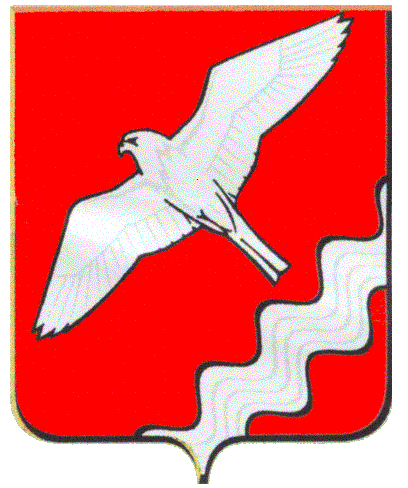 ГЛАВАМУНИЦИПАЛЬНОГО ОБРАЗОВАНИЯ КРАСНОУФИМСКИЙ ОКРУГПОСТАНОВЛЕНИЕОт 11.12.2017 г. № 134г. КрасноуфимскРуководствуясь статьями 45, 46 Градостроительного кодекса Российской Федерации, введенного в действие Федеральным законом от 29.12.2004 г. № 190-ФЗ, статьями 26, 31 Устава МО Красноуфимский округ П О С Т А Н О В Л Я Ю:         1. Утвердить проект планировки территории и проект межевания территории линейного объекта: «Реконструкция автодороги по адресу: Свердловская область, Красноуфимский район, поселок Сарана, ул. Октябрьская».         2. Настоящее постановление опубликовать на официальном сайте Муниципального образования Красноуфимский округ.Контроль за исполнением настоящего постановления возложить на заместителя главы Администрации Муниципального образования Красноуфимский округ по строительству и ЖКХ  Д.А. Петухова.Глава Муниципального образованияКрасноуфимский округ 	                                                   О.В. РяписовОб утверждении проекта планировки территории и проекта межевания территории линейного объекта: «Реконструкция автодороги по адресу: Свердловская область, Красноуфимский район, поселок Сарана, ул. Октябрьская»